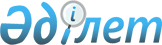 Арыс қалалық мәслихатының 2022 жылғы 30 желтоқсандағы № 33/171-VІІ "2023-2025 жылдарға арналған ауылдық округтердің бюджеті туралы" шешіміне өзгерістер енгізу туралыТүркістан облысы Арыс қалалық мәслихатының 2023 жылғы 26 мамырдағы № 4/22-VІІІ шешiмi
      Арыс қалалық мәслихаты ШЕШТІ:
      1. Арыс қалалық мәслихатының 2022 жылғы 30 желтоқсандағы № 33/171-VІІ "2023-2025 жылдарға арналған ауылдық округтердің бюджеті туралы" шешіміне мынадай өзгерістер енгізілсін:
      1 тармақ жаңа редакцияда жазылсын:
      "1. Ақдала ауылдық округінің 2023-2025 жылдарға арналған бюджеті 1, 2 және 3-қосымшаларға сәйкес, оның ішінде 2023 жылға мынадай көлемде бекiтiлсiн:
      1) кiрiстер – 51 595 мың теңге;
      салықтық түсiмдер – 10 315 мың теңге;
      салықтық емес түсiмдер – 0;
      негiзгi капиталды сатудан түсетiн түсiмдер – 0;
      трансферттердің түсiмдері – 41 280 мың теңге;
      2) шығындар – 52 150 мың теңге;
      3) таза бюджеттiк кредиттеу – 0;
      бюджеттік кредиттер – 0;
      бюджеттік кредиттерді өтеу – 0; 
      4) қаржы активтерімен операциялар бойынша сальдо – 0;
      қаржы активтерін сатып алу – 0;
      мемлекеттің қаржы активтерін сатудан түсетін түсімдер – 0;
      5) бюджет тапшылығы (профициті) – -555 мың теңге;
      6) бюджет тапшылығын қаржыландыру (профицитін пайдалану) – 555 мың теңге;
      қарыздар түсімі – 0;
      қарыздарды өтеу – 0;
      бюджет қаражатының пайдаланылатын қалдықтары – 555 мың теңге.".
      2 тармақ жаңа редакцияда жазылсын:
       "2. Байырқұм ауылдық округінің 2023-2025 жылдарға арналған бюджеті тиісінше 4, 5 және 6-қосымшаларға сәйкес, оның ішінде 2023 жылға мынадай көлемде бекiтiлсiн:
      1) кiрiстер – 52 628 мың теңге;
      салықтық түсiмдер – 9 344 мың теңге;
      салықтық емес түсiмдер – 0;
      негiзгi капиталды сатудан түсетiн түсiмдер – 0;
      трансферттердің түсiмдері – 43 284 мың теңге;
      2) шығындар – 53 170 мың теңге;
      3) таза бюджеттiк кредиттеу – 0;
      бюджеттік кредиттер – 0;
      бюджеттік кредиттерді өтеу – 0;
      4) қаржы активтерімен операциялар бойынша сальдо – 0;
      қаржы активтерін сатып алу – 0;
      мемлекеттің қаржы активтерін сатудан түсетін түсімдер – 0;
      5) бюджет тапшылығы (профициті) – -542 мың теңге;
      6) бюджет тапшылығын қаржыландыру (профицитін пайдалану) – 542 мың теңге;
      қарыздар түсімі – 0;
      қарыздарды өтеу – 0;
      бюджет қаражатының пайдаланылатын қалдықтары – 542 мың теңге.".
      3 тармақ жаңа редакцияда жазылсын:
       "3. Дермене ауылдық округінің 2023-2025 жылдарға арналған бюджеті тиісінше 7, 8 және 9-қосымшаларға сәйкес, оның ішінде 2023 жылға мынадай көлемде бекiтiлсiн:
      1) кiрiстер – 52 538 мың теңге;
      салықтық түсiмдер – 10 096 мың теңге;
      салықтық емес түсiмдер – 0;
      негiзгi капиталды сатудан түсетiн түсiмдер – 0;
      трансферттердің түсiмдері – 42 442 мың теңге;
      2) шығындар – 52 789 мың теңге;
      3) таза бюджеттiк кредиттеу – 0;
      бюджеттік кредиттер – 0;
      бюджеттік кредиттерді өтеу – 0; 
      4) қаржы активтерімен операциялар бойынша сальдо – 0;
      қаржы активтерін сатып алу – 0;
      мемлекеттің қаржы активтерін сатудан түсетін түсімдер – 0;
      5) бюджет тапшылығы (профициті) – -251 мың теңге;
      6) бюджет тапшылығын қаржыландыру (профицитін пайдалану) – 251 мың теңге;
      қарыздар түсімі – 0;
      қарыздарды өтеу – 0;
      бюджет қаражатының пайдаланылатын қалдықтары – 251 мың теңге.".
      4 тармақ жаңа редакцияда жазылсын:
       "4. Жиделі ауылдық округінің 2023-2025 жылдарға арналған бюджеті тиісінше 10, 11 және 12-қосымшаларға сәйкес, оның ішінде 2023 жылға мынадай көлемде бекiтiлсiн:
      1) кiрiстер – 51 050 мың теңге;
      салықтық түсiмдер – 6 159 мың теңге;
      салықтық емес түсiмдер – 685 мың теңге;
      негiзгi капиталды сатудан түсетiн түсiмдер – 0;
      трансферттердің түсiмдері – 44 206 мың теңге;
      2) шығындар – 51 168 мың теңге;
      3) таза бюджеттiк кредиттеу – 0;
      бюджеттік кредиттер – 0;
      бюджеттік кредиттерді өтеу – 0; 
      4) қаржы активтерімен операциялар бойынша сальдо – 0;
      қаржы активтерін сатып алу – 0;
      мемлекеттің қаржы активтерін сатудан түсетін түсімдер – 0;
      5) бюджет тапшылығы (профициті) – -118 мың теңге;
      6) бюджет тапшылығын қаржыландыру (профицитін пайдалану) – 118 мың теңге;
      қарыздар түсімі – 0;
      қарыздарды өтеу – 0;
      бюджет қаражатының пайдаланылатын қалдықтары – 118 мың теңге.".
      5 тармақ жаңа редакцияда жазылсын:
       "5. Қожатоғай ауылдық округінің 2023-2025 жылдарға арналған бюджеті тиісінше 13, 14 және 15-қосымшаларға сәйкес, оның ішінде 2023 жылға мынадай көлемде бекiтiлсiн:
      1) кiрiстер – 52 020 мың теңге;
      салықтық түсiмдер – 24 253 мың теңге;
      салықтық емес түсiмдер – 0; 
      негiзгi капиталды сатудан түсетiн түсiмдер – 0;
      трансферттердің түсiмдері – 27 767 мың теңге;
      2) шығындар – 53 099 мың теңге;
      3) таза бюджеттiк кредиттеу – 0;
      бюджеттік кредиттер – 0;
      бюджеттік кредиттерді өтеу – 0; 
      4) қаржы активтерімен операциялар бойынша сальдо – 0;
      қаржы активтерін сатып алу – 0;
      мемлекеттің қаржы активтерін сатудан түсетін түсімдер – 0;
      5) бюджет тапшылығы (профициті) – - 1 079 мың теңге;
      6) бюджет тапшылығын қаржыландыру (профицитін пайдалану) – 1 079 мың теңге;
      қарыздар түсімі – 0;
      қарыздарды өтеу – 0;
      бюджет қаражатының пайдаланылатын қалдықтары – 1 079 мың теңге.". 
      6 тармақ жаңа редакцияда жазылсын:
       "6. Монтайтас ауылдық округінің 2023-2025 жылдарға арналған бюджеті тиісінше 16, 17 және 18-қосымшаларға сәйкес, оның ішінде 2023 жылға мынадай көлемде бекiтiлсiн:
      1)кiрiстер – 55 177 мың теңге;
      салықтық түсiмдер – 11 978 мың теңге;
      салықтық емес түсiмдер – 1 159 мың теңге;
      негiзгi капиталды сатудан түсетiн түсiмдер – 0;
      трансферттердің түсiмдері – 42 040 мың теңге;
      2) шығындар – 56 325 мың теңге;
      3) таза бюджеттiк кредиттеу – 0;
      бюджеттік кредиттер – 0;
      бюджеттік кредиттерді өтеу – 0; 
      4) қаржы активтерімен операциялар бойынша сальдо – 0;
      қаржы активтерін сатып алу – 0;
      мемлекеттің қаржы активтерін сатудан түсетін түсімдер – 0;
      5) бюджет тапшылығы (профициті) – -1 148 мың теңге;
      6) бюджет тапшылығын қаржыландыру (профицитін пайдалану) – 1 148 мың теңге;
      қарыздар түсімі – 0;
      қарыздарды өтеу – 0;
      бюджет қаражатының пайдаланылатын қалдықтары – 1 148 мың теңге.".
      Көрсетілген шешімнің 1, 4, 7, 10, 13, 16 қосымшалары осы шешімнің 1, 2, 3, 4, 5, 6 қосымшаларына сәйкес жаңа редакцияда жазылсын.
      2. Осы шешім 2023 жылдың 1 қаңтарынан бастап қолданысқа енгізіледі. 2023 жылға арналған Ақдала ауылдық округінің бюджеті 2023 жылға арналған Байырқұм ауылдық округінің бюджеті 2023 жылға арналған Дермене ауылдық округінің бюджеті 2023 жылға арналған Жиделі ауылдық округінің бюджеті 2023 жылға арналған Қожатоғай ауылдық округінің бюджеті 2023 жылға арналған Монтайтас ауылдық округінің бюджеті
					© 2012. Қазақстан Республикасы Әділет министрлігінің «Қазақстан Республикасының Заңнама және құқықтық ақпарат институты» ШЖҚ РМК
				
      Қалалық мәслихат төрағасы

Қ.Ахметов
Арыс қалалық мәслихатының
2023 жылғы 26 мамырдағы
№ 4/22-VIII шешіміне 1-қосымшаАрыс қалалық мәслихатының
2022 жылғы 30 желтоқсандағы
№ 33/171 -VII шешіміне 1-қосымша
Санаты Атауы
Санаты Атауы
Санаты Атауы
Санаты Атауы
Санаты Атауы
Сомасы, мың теңге
Сыныбы
Сыныбы
Сыныбы
Сыныбы
Сомасы, мың теңге
Кіші сыныбы
Кіші сыныбы
Кіші сыныбы
Сомасы, мың теңге
1
1
1
2
3
1. Кірістер
51595
1
Салықтық түсімдер
10315
01
Табыс салығы
758
2
Жеке табыс салығы
758
04
Меншiкке салынатын салықтар
9287
1
Мүлiкке салынатын салықтар
328
3
Жер салығы
368
4
Көлiк құралдарына салынатын салық
8591
05
Тауарларға, жұмыстарға және қызметтерге салынатын ішкі салықтар
270
3
Табиғи және басқа да ресурстарды пайдаланғаны үшін түсетін түсімдер
270
4
Трансферттердің түсімдері
41280
02
Мемлекеттiк басқарудың жоғары тұрған органдарынан түсетiн трансферттер
41280
3
Аудандардың (облыстық маңызы бар қаланың) бюджетінен трансферттер
41280
Функционалдық топ Атауы
Функционалдық топ Атауы
Функционалдық топ Атауы
Функционалдық топ Атауы
Функционалдық топ Атауы
Сомасы, мың теңге
Кіші функция
Кіші функция
Кіші функция
Кіші функция
Сомасы, мың теңге
Бюджеттік бағдарлама әкімшісі
Бюджеттік бағдарлама әкімшісі
Бюджеттік бағдарлама әкімшісі
Сомасы, мың теңге
Бағдарлама
Бағдарлама
Сомасы, мың теңге
1
1
1
1
2
3
2. Шығындар
52150
01
Жалпы сипаттағы мемлекеттiк қызметтер
44753
1
Мемлекеттiк басқарудың жалпы функцияларын орындайтын өкiлдi, атқарушы және басқа органдар
44753
124
Аудандық маңызы бар қала, ауыл, кент, ауылдық округ әкімінің аппараты
44753
001
Аудандық маңызы бар қала, ауыл, кент, ауылдық округ әкімінің қызметін қамтамасыз ету жөніндегі қызметтер
44553
022
Мемлекеттік органның күрделі шығыстары
200
05
Денсаулық сақтау
26
9
Денсаулық сақтау саласындағы өзге де қызметтер
26
124
Аудандық маңызы бар қала, ауыл, кент, ауылдық округ әкімінің аппараты
26
002
Шұғыл жағдайларда науқасы ауыр адамдарды дәрігерлік көмек көрсететін жақын жердегі денсаулық сақтау ұйымына жеткізуді ұйымдастыру
26
07
Тұрғын үй-коммуналдық шаруашылық
7371
3
Елді-мекендерді көркейту
7371
124
Аудандық маңызы бар қала, ауыл, кент, ауылдық округ әкімінің аппараты
7371
008
Елді мекендердегі көшелерді жарықтандыру
1896
011
Елді мекендерді абаттандыру мен көгалдандыру
5475
3. Таза бюджеттік кредиттеу
0
Бюджеттік кредиттер
0
Бюджеттік кредиттерді өтеу
0
4. Қаржы активтерімен операциялар бойынша сальдо
0
Қаржы активтерін сатып алу
0
Мемлекеттің қаржы активтерін сатудан түсетін түсімдер
0
5. Бюджет тапшылығы (профициті)
-555
6. Бюджет тапшылығын қаржыландыру (профицитін пайдалану)
555
Қарыздар түсімі
0
Қарыздарды өтеу
0
Бюджет қаражаттарының пайдаланылатын қалдықтары
555
8
Бюджет қаражаттарының пайдаланылатын қалдықтары
555
01
Бюджет қаражаты қалдықтары
555
1
Бюджет қаражатының бос қалдықтары
555Арыс қалалық мәслихатының
2023 жылғы 26 мамырдағы
№ 4/22-VIII шешіміне 2-қосымшаАрыс қалалық мәслихатының
2022 жылғы 30 желтоқсандағы
№ 33/171 -VII шешіміне 4-қосымша
Санаты Атауы
Санаты Атауы
Санаты Атауы
Санаты Атауы
Санаты Атауы
Сомасы, мың теңге
Сыныбы
Сыныбы
Сыныбы
Сыныбы
Сомасы, мың теңге
Кіші сыныбы
Кіші сыныбы
Кіші сыныбы
Сомасы, мың теңге
1
1
1
2
3
1. Кірістер
52628
1
Салықтық түсімдер
9344
01
Табыс салығы
1132
2
Жеке табыс салығы
1132
04
Меншiкке салынатын салықтар
8032
1
Мүлiкке салынатын салықтар
299
3
Жер салығы
198
4
Көлiк құралдарына салынатын салық
7535
05
Тауарларға, жұмыстарға және қызметтерге салынатын ішкі салықтар
180
3
Табиғи және басқа да ресурстарды пайдаланғаны үшін түсетін түсімдер
180
4
Трансферттердің түсімдері
43284
02
Мемлекеттiк басқарудың жоғары тұрған органдарынан түсетiн трансферттер
43284
3
Аудандардың (облыстық маңызы бар қаланың) бюджетінен трансферттер
43284
Функционалдық топ Атауы
Функционалдық топ Атауы
Функционалдық топ Атауы
Функционалдық топ Атауы
Функционалдық топ Атауы
Сомасы, мың теңге
Кіші функция
Кіші функция
Кіші функция
Кіші функция
Сомасы, мың теңге
Бюджеттік бағдарлама әкімшісі
Бюджеттік бағдарлама әкімшісі
Бюджеттік бағдарлама әкімшісі
Сомасы, мың теңге
Бағдарлама
Бағдарлама
Сомасы, мың теңге
1
1
1
1
2
3
2. Шығындар
53170
01
Жалпы сипаттағы мемлекеттiк қызметтер
50486
1
Мемлекеттiк басқарудың жалпы функцияларын орындайтын өкiлдi, атқарушы және басқа органдар
50486
124
Аудандық маңызы бар қала, ауыл, кент, ауылдық округ әкімінің аппараты
50486
001
Аудандық маңызы бар қала, ауыл, кент, ауылдық округ әкімінің қызметін қамтамасыз ету жөніндегі қызметтер
50486
05
Денсаулық сақтау
21
9
Денсаулық сақтау саласындағы өзге де қызметтер
21
124
Аудандық маңызы бар қала, ауыл, кент, ауылдық округ әкімінің аппараты
21
002
Шұғыл жағдайларда науқасы ауыр адамдарды дәрігерлік көмек көрсететін жақын жердегі денсаулық сақтау ұйымына жеткізуді ұйымдастыру
21
07
Тұрғын үй-коммуналдық шаруашылық
2663
3
Елді-мекендерді көркейту
2663
124
Аудандық маңызы бар қала, ауыл, кент, ауылдық округ әкімінің аппараты
2663
009
Елді мекендердің санитариясын қамтамасыз ету
1163
011
Елді мекендерді абаттандыру мен көгалдандыру
1500
3. Таза бюджеттік кредиттеу
0
Бюджеттік кредиттер
0
Бюджеттік кредиттерді өтеу
0
4. Қаржы активтерімен операциялар бойынша сальдо
0
Қаржы активтерін сатып алу
0
Мемлекеттің қаржы активтерін сатудан түсетін түсімдер
0
5. Бюджет тапшылығы (профициті)
-542
6. Бюджет тапшылығын қаржыландыру (профицитін пайдалану)
542
Қарыздар түсімі
0
Қарыздарды өтеу
0
Бюджет қаражаттарының пайдаланылатын қалдықтары
542
8
Бюджет қаражаттарының пайдаланылатын қалдықтары
542
01
Бюджет қаражаты қалдықтары
542
1
Бюджет қаражатының бос қалдықтары
542Арыс қалалық мәслихатының
2023 жылғы 26 мамырдағы
№ 4/22-VIII шешіміне 3-қосымшаАрыс қалалық мәслихатының
2022 жылғы 30 желтоқсандағы
№ 33/171 -VII шешіміне 7-қосымша
Санаты Атауы
Санаты Атауы
Санаты Атауы
Санаты Атауы
Санаты Атауы
Сомасы, мың теңге
Сыныбы
Сыныбы
Сыныбы
Сыныбы
Сомасы, мың теңге
Кіші сыныбы
Кіші сыныбы
Кіші сыныбы
Сомасы, мың теңге
1
1
1
2
3
1. Кірістер
52538
1
Салықтық түсімдер
10096
01
Табыс салығы
1024
2
Жеке табыс салығы
1024
04
Меншiкке салынатын салықтар
8386
1
Мүлiкке салынатын салықтар
501
3
Жер салығы
510
4
Көлiк құралдарына салынатын салық
7375
05
Тауарларға, жұмыстарға және қызметтерге салынатын ішкі салықтар
686
3
Табиғи және басқа да ресурстарды пайдаланғаны үшін түсетін түсімдер
686
4
Трансферттердің түсімдері
42442
02
Мемлекеттiк басқарудың жоғары тұрған органдарынан түсетiн трансферттер
42442
3
Аудандардың (облыстық маңызы бар қаланың) бюджетінен трансферттер
42442
Функционалдық топ Атауы
Функционалдық топ Атауы
Функционалдық топ Атауы
Функционалдық топ Атауы
Функционалдық топ Атауы
Сомасы, мың теңге
Кіші функция
Кіші функция
Кіші функция
Кіші функция
Сомасы, мың теңге
Бюджеттік бағдарлама әкімшісі
Бюджеттік бағдарлама әкімшісі
Бюджеттік бағдарлама әкімшісі
Сомасы, мың теңге
Бағдарлама
Бағдарлама
Сомасы, мың теңге
1
1
1
1
2
3
2. Шығындар
52789
01
Жалпы сипаттағы мемлекеттiк қызметтер
51289
1
Мемлекеттiк басқарудың жалпы функцияларын орындайтын өкiлдi, атқарушы және басқа органдар
51289
124
Аудандық маңызы бар қала, ауыл, кент, ауылдық округ әкімінің аппараты
51289
001
Аудандық маңызы бар қала, ауыл, кент, ауылдық округ әкімінің қызметін қамтамасыз ету жөніндегі қызметтер
50849
022
Мемлекеттік органның күрделі шығыстары
440
07
Тұрғын үй-коммуналдық шаруашылық
1500
3
Елді-мекендерді көркейту
1500
124
Аудандық маңызы бар қала, ауыл, кент, ауылдық округ әкімінің аппараты
1500
011
Елді мекендерді абаттандырумен көгалдандыру
1500
3. Таза бюджеттік кредиттеу
0
Бюджеттік кредиттер
0
Бюджеттік кредиттерді өтеу
0
4. Қаржы активтерімен операциялар бойынша сальдо
0
Қаржы активтерін сатып алу
0
Мемлекеттің қаржы активтерін сатудан түсетін түсімдер
0
5. Бюджет тапшылығы (профициті)
-251
6. Бюджет тапшылығын қаржыландыру (профицитін пайдалану)
251
Қарыздар түсімі
0
Қарыздарды өтеу
0
Бюджет қаражаттарының пайдаланылатын қалдықтары
251
8
Бюджет қаражаттарының пайдаланылатын қалдықтары
251
01
Бюджет қаражаты қалдықтары
251
1
Бюджет қаражатының бос қалдықтары
251Арыс қалалық мәслихатының
2023 жылғы 26 мамырдағы
№ 4/22-VIII шешіміне 4-қосымшаАрыс қалалық мәслихатының
2022 жылғы 30 желтоқсандағы
№ 33/171 -VII шешіміне 10-қосымша
Санаты Атауы
Санаты Атауы
Санаты Атауы
Санаты Атауы
Санаты Атауы
Сомасы, мың теңге
Сыныбы
Сыныбы
Сыныбы
Сыныбы
Сомасы, мың теңге
Кіші сыныбы
Кіші сыныбы
Кіші сыныбы
Сомасы, мың теңге
1
1
1
2
3
1. Кірістер
51050
1
Салықтық түсімдер
6159
01
Табыс салығы
542
2
Жеке табыс салығы
542
04
Меншiкке салынатын салықтар
5553
1
Мүлiкке салынатын салықтар
668
3
Жер салығы
98
4
Көлiк құралдарына салынатын салық
4787
05
Тауарларға, жұмыстарға және қызметтерге салынатын ішкі салықтар
64
3 
Табиғи және басқа да ресурстарды пайдаланғаны үшін түсетін түсімдер
64
2
Салықтық емес түсiмдер
685
01
Мемлекеттік меншіктен түсетін кірістер
685
5
Мемлекет меншігіндегі мүлікті жалға беруден түсетін кірістер
685
4
Трансферттердің түсімдері
44206
02
Мемлекеттiк басқарудың жоғары тұрған органдарынан түсетiн трансферттер
44206
3
Аудандардың (облыстық маңызы бар қаланың) бюджетінен трансферттер
44206
Функционалдық топ Атауы
Функционалдық топ Атауы
Функционалдық топ Атауы
Функционалдық топ Атауы
Функционалдық топ Атауы
Сомасы, мың теңге
Кіші функция
Кіші функция
Кіші функция
Кіші функция
Сомасы, мың теңге
Бюджеттік бағдарлама әкімшісі
Бюджеттік бағдарлама әкімшісі
Бюджеттік бағдарлама әкімшісі
Сомасы, мың теңге
Бағдарлама
Бағдарлама
Сомасы, мың теңге
1
1
1
1
2
3
2. Шығындар
51168
01
Жалпы сипаттағы мемлекеттiк қызметтер
48168
1
Мемлекеттiк басқарудың жалпы функцияларын орындайтын өкiлдi, атқарушы және басқа органдар
48168
124
Аудандық маңызы бар қала, ауыл, кент, ауылдық округ әкімінің аппараты
48168
001
Аудандық маңызы бар қала, ауыл, кент, ауылдық округ әкімінің қызметін қамтамасыз ету жөніндегі қызметтер
47226
022
Мемлекеттік органның күрделі шығыстары
942
07
Тұрғын үй-коммуналдық шаруашылық
3000
3
Елді-мекендерді көркейту
3000
124
Аудандық маңызы бар қала, ауыл, кент, ауылдық округ әкімінің аппараты
3000
009
Елді мекендердің санитариясын қамтамасыз ету
1500
011
Елді мекендерді абаттандыру мен көгалдандыру
1500
3. Таза бюджеттік кредиттеу
0
Бюджеттік кредиттер
0
Бюджеттік кредиттерді өтеу
0
4. Қаржы активтерімен операциялар бойынша сальдо
0
Қаржы активтерін сатып алу
0
Мемлекеттің қаржы активтерін сатудан түсетін түсімдер
0
5. Бюджет тапшылығы (профициті)
-118
6. Бюджет тапшылығын қаржыландыру (профицитін пайдалану)
118
Қарыздар түсімі
0
Қарыздарды өтеу
0
Бюджет қаражаттарының пайдаланылатын қалдықтары
118
8
Бюджет қаражаттарының пайдаланылатын қалдықтары
118
01
Бюджет қаражаты қалдықтары
118
1
Бюджет қаражатының бос қалдықтары
118Арыс қалалық мәслихатының
2023 жылғы 26 мамырдағы
№ 4/22-VIII шешіміне 5-қосымшаАрыс қалалық мәслихатының
2022 жылғы 30 желтоқсандағы
№ 33/171 -VII шешіміне 13-қосымша
Санаты Атауы
Санаты Атауы
Санаты Атауы
Санаты Атауы
Санаты Атауы
Сомасы, мың теңге
Сыныбы
Сыныбы
Сыныбы
Сыныбы
Сомасы, мың теңге
Кіші сыныбы
Кіші сыныбы
Кіші сыныбы
Сомасы, мың теңге
1
1
1
2
3
1. Кірістер
52020
1
Салықтық түсімдер
24253
01
Табыс салығы
2973
2
Жеке табыс салығы
2973
04
Меншiкке салынатын салықтар
20342
1
Мүлiкке салынатын салықтар
908
3
Жер салығы
410
4
Көлiк құралдарына салынатын салық
19024
05
Тауарларға, жұмыстарға және қызметтерге салынатын ішкі салықтар
938
3
Табиғи және басқа да ресурстарды пайдаланғаны үшін түсетін түсімдер
938
4
Трансферттердің түсімдері
27767
02
Мемлекеттiк басқарудың жоғары тұрған органдарынан түсетiн трансферттер
27767
3
Аудандардың (облыстық маңызы бар қаланың) бюджетінен трансферттер
27767
Функционалдық топ Атауы
Функционалдық топ Атауы
Функционалдық топ Атауы
Функционалдық топ Атауы
Функционалдық топ Атауы
Сомасы, мың теңге
Кіші функция
Кіші функция
Кіші функция
Кіші функция
Сомасы, мың теңге
Бюджеттік бағдарлама әкімшісі
Бюджеттік бағдарлама әкімшісі
Бюджеттік бағдарлама әкімшісі
Сомасы, мың теңге
Бағдарлама
Бағдарлама
Сомасы, мың теңге
1
1
1
1
2
3
2. Шығындар
53099
01
Жалпы сипаттағы мемлекеттiк қызметтер
50569
1
Мемлекеттiк басқарудың жалпы функцияларын орындайтын өкiлдi, атқарушы және басқа органдар
50569
124
Аудандық маңызы бар қала, ауыл, кент, ауылдық округ әкімінің аппараты
50569
001
Аудандық маңызы бар қала, ауыл, кент, ауылдық округ әкімінің қызметін қамтамасыз ету жөніндегі қызметтер
50319
022
Мемлекеттік органның күрделі шығыстары
250
05
Денсаулық сақтау
30
9
Денсаулық сақтау саласындағы өзге де қызметтер
30
124
Аудандық маңызы бар қала, ауыл, кент, ауылдық округ әкімінің аппараты
30
002
Шұғыл жағдайларда науқасы ауыр адамдарды дәрігерлік көмек көрсететін жақын жердегі денсаулық сақтау ұйымына жеткізуді ұйымдастыру
30
07
Тұрғын үй-коммуналдық шаруашылық
2500
3
Елді-мекендерді көркейту
2500
124
Аудандық маңызы бар қала, ауыл, кент, ауылдық округ әкімінің аппараты
2500
009
Елді мекендердің санитариясын қамтамасыз ету
1000
011
Елді мекендерді абаттандыру мен көгалдандыру
1500
3. Таза бюджеттік кредиттеу
0
Бюджеттік кредиттер
0
Бюджеттік кредиттерді өтеу
0
4. Қаржы активтерімен операциялар бойынша сальдо
0
Қаржы активтерін сатып алу
0
Мемлекеттің қаржы активтерін сатудан түсетін түсімдер
0
5. Бюджет тапшылығы (профициті)
-1079
6. Бюджет тапшылығын қаржыландыру (профицитін пайдалану)
1079
Қарыздар түсімі
0
Қарыздарды өтеу
0
Бюджет қаражаттарының пайдаланылатын қалдықтары
1079
8
Бюджет қаражаттарының пайдаланылатын қалдықтары
1079
01
Бюджет қаражаты қалдықтары
1079
1
Бюджет қаражатының бос қалдықтары
1079Арыс қалалық мәслихатының
2023 жылғы 26 мамырдағы
№ 4/22-VIII шешіміне 6-қосымшаАрыс қалалық мәслихатының
2022 жылғы 30 желтоқсандағы
№ 33/171 -VII шешіміне 16-қосымша
Санаты Атауы
Санаты Атауы
Санаты Атауы
Санаты Атауы
Санаты Атауы
Сомасы, мың теңге
Сыныбы
Сыныбы
Сыныбы
Сыныбы
Сомасы, мың теңге
Кіші сыныбы
Кіші сыныбы
Кіші сыныбы
Сомасы, мың теңге
1
1
1
2
3
1. Кірістер
55177
1
Салықтық түсімдер
11978
01
Табыс салығы
775
2
Жеке табыс салығы
775
04
Меншiкке салынатын салықтар
10177
1
Мүлiкке салынатын салықтар
632
3
Жер салығы
494
4
Көлiк құралдарына салынатын салық
9051
05
Тауарларға, жұмыстарға және қызметтерге салынатын ішкі салықтар
1026
3 
Табиғи және басқа да ресурстарды пайдаланғаны үшін түсетін түсімдер
1026
2
Салықтық емес түсiмдер
1159
01
Мемлекеттік меншіктен түсетін кірістер
1159
5
Мемлекет меншігіндегі мүлікті жалға беруден түсетін кірістер
1159
4
Трансферттердің түсімдері
42040
02
Мемлекеттiк басқарудың жоғары тұрған органдарынан түсетiн трансферттер
42040
3
Аудандардың (облыстық маңызы бар қаланың) бюджетінен трансферттер
42040
Функционалдық топ Атауы
Функционалдық топ Атауы
Функционалдық топ Атауы
Функционалдық топ Атауы
Функционалдық топ Атауы
Сомасы, мың теңге
Кіші функция
Кіші функция
Кіші функция
Кіші функция
Сомасы, мың теңге
Бюджеттік бағдарлама әкімшісі
Бюджеттік бағдарлама әкімшісі
Бюджеттік бағдарлама әкімшісі
Сомасы, мың теңге
Бағдарлама
Бағдарлама
Сомасы, мың теңге
1
1
1
1
2
3
2. Шығындар
56325
01
Жалпы сипаттағы мемлекеттiк қызметтер
54794
1
Мемлекеттiк басқарудың жалпы функцияларын орындайтын өкiлдi, атқарушы және басқа органдар
54794
124
Аудандық маңызы бар қала, ауыл, кент, ауылдық округ әкімінің аппараты
54794
001
Аудандық маңызы бар қала, ауыл, кент, ауылдық округ әкімінің қызметін қамтамасыз ету жөніндегі қызметтер
54184
022
Мемлекеттік органның күрделі шығыстары
610
07
Тұрғын үй-коммуналдық шаруашылық
1500
3
Елді-мекендерді көркейту
1500
124
Аудандық маңызы бар қала, ауыл, кент, ауылдық округ әкімінің аппараты
1500
011
Елді мекендерді абаттандыру мен көгалдандыру
1500
08
Мәдениет, спорт, туризм және ақпараттық кеңістiк
31
2
Спорт
31
124
Аудандық маңызы бар қала, ауыл, кент, ауылдық округ әкімінің аппараты
31
028
Жергілікті деңгейде дене шынықтыру-сауықтыру және спорттық іс-шараларды өткізу
31
3. Таза бюджеттік кредиттеу
0
Бюджеттік кредиттер
0
Бюджеттік кредиттерді өтеу
0
4. Қаржы активтерімен операциялар бойынша сальдо
0
Қаржы активтерін сатып алу
0
Мемлекеттің қаржы активтерін сатудан түсетін түсімдер
0
5. Бюджет тапшылығы (профициті)
-1148
6. Бюджет тапшылығын қаржыландыру (профицитін пайдалану)
1148
Қарыздар түсімі
0
Қарыздарды өтеу
0
Бюджет қаражаттарының пайдаланылатын қалдықтары
1148
8
Бюджет қаражаттарының пайдаланылатын қалдықтары
1148
01
Бюджет қаражаты қалдықтары
1148
1
Бюджет қаражатының бос қалдықтары
1148